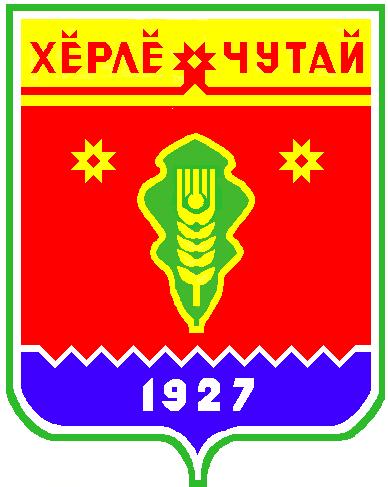 Постановление администрации Испуханского сельского поселения Красночетайского района Чувашской Республики «О проведении открытого аукциона по продаже муниципального имущества»№13 от 24.03.2022 	В соответствии с Федеральными законами  от 21 декабря 2001 года № 178-ФЗ «О приватизации государственного и муниципального имущества», Уставом Испуханского сельского поселения Красночетайского района Чувашской Республики администрация Питеркинского сельского поселения Красночетайского района п о с т а н о в л я е т:Провести открытый аукцион по продаже муниципального имущества в собственность за плату объект недвижимого имущества:Контроль за исполнением настоящего постановления возложить на себя.Глава Испуханского сельского поселения                                          Е.Ф.ЛаврентьеваЛот №НаименованиеМестонахождениеНачальная цена, руб.Сумма задатка, руб.Шаг аукциона, руб.1.Здание школы  1209,60 кв.м. ,  с кадастровым номером 21:15:020802:125Россия, Чувашская Республика, Красночетайский район, д. Испуханы, ул. Школьная, д.15 а 478000,0095600,0023900,00Итого  478000,0095600,0023900,00ВЕСТНИК Испуханского сельского поселенияТир. 100 экз.д.Испуханы, ул.Новая д.2Номер сверстан специалистом администрации Испуханского сельского поселенияОтветственный за выпуск: Е.Ф.ЛаврентьеваВыходит на русском  языке